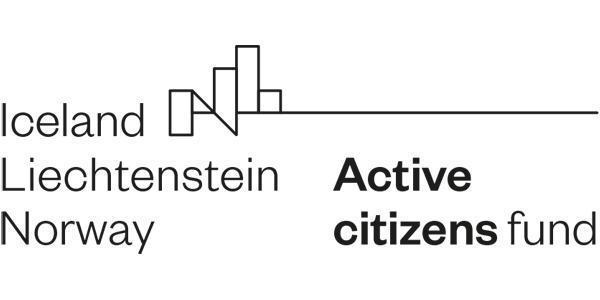 The Active Citizens Fund 2014-2021Grant Application FormFund operated by: 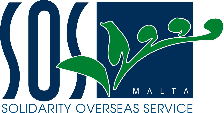 ContentsSection 1 – Information on the Project Applicant/Partners Applicant Organisation’s Details1.1.1 Information about the project applicant1.1.2 The Contact Person1.1.3 VAT Status of Project Applicant1.2 Project Partner/sWill the project be implemented in partnership with project partners? [please tick ✓ the relevant box]If YES, please fill in the details below [repeat for each Project Partner]: Will the partner/s be recipient of funds? [please tick ✓ the relevant box]If the answer is YES, please fill in below details:If the answer is NO, please fill in below details:Give details of proposed project partnership including how the Project Partner/s was/were each identified the role and relevance of the partners to the project [max. 700 words]: Operational Framework1.3.1 Organisational FrameworkAs an Annex attached to this application, please provide an updated organigram of the applicant organisation. Please also indicate the size of the organisation and any experience in carrying out projects of a similar size and nature to the one being proposed under this application [max. 100 words]:1.3.2 Project Partnership FrameworkPlease provide a Project Organisational Framework in the box below or as an Annex to this application:In the form of an organigram, please give details of the roles to be assigned in the project including partner/s, the type of employment, roles and responsibilities and how they relate to each other in terms of the management of the proposed project, Indicate also the measures of control the Project Applicant intends to adopt to monitor the performance of staff from partner organisations (given that responsibility remains in the hands of the Project applicant) [max. 300 words]:1.3.3 Experience in project funding for last 3 years Identify and summarise any experience, within the last 3 years, in projects co-financed by the EU and any other funding mechanism for the last three years.The above table shall be replicated for each project partner (where applicable).Section 2 – Programme [Sections 2.1 – 2.3 are to be filled by referring to Section 2.1 and 2.2 in the Guidelines for Applicants]2.1 Programme Results Framework  The project must contribute towards one of the two programme Outcomes, and to one or several pre-defined Outputs and their corresponding Indicators, as outlined in the Guidelines for applicants. Tick the relevant boxes below: If the outcomes and outputs are not relevant to your project, leave the target value blank.If the project includes a bilateral component, please also tick in the below table: 2.2 Links with the Programme Areas SelectedIn the box below, give a brief description and justification of how the project fits within the Areas of Support and Expected Programme Results chosen in section 2.1 (relevant outcome and outputs) Section 3 – Project DetailsThe ACF Malta Programme takes a results-oriented management approach. Therefore, it seeks to support projects that have clearly defined expected results. The Fund Operator will monitor the ongoing success of its projects by the beneficiaries’ ability to achieve and report upon these results. The Project should set out the concrete outcomes it seeks to achieve and the way in which these will be measured in the logical framework format section 3.8 The project progress will be assessed through this logical framework.3.1 Project Title [max. 10 words)3.2 Description of the ProjectIn the box below, give a description of the project. Please try to include key information including the overall objective of the project. [max. 500 words]:3.3 Expected Project ObjectiveIn the box below, state clearly what is the overall expected project objective. Also state any specific outcomes and indicators the project is intended to achieve. These must be related to the Programme objectives, outcomes, outputs and indicators selected in Section 2 of this application form but can also include other outcomes, outputs and indicators.  [max. 1000 words]:3.4 Logical FrameworkPlease fill in the logical framework below regarding the outcomes and indicators of your project. This should include the pre-defined outputs and indicators previously selected at section 2.1 3.5 Background and Justification Briefly describe the challenges and needs of the target groups that the project will address, related to the programme’s objective, thematic areas and country-specific concerns, EU and/or national policies and priorities, and any other information justifying the project.  3.6 Description of indicatorsDescribe how the defined indicator values of baselines and targets were reached in the logical framework. What sources of information were used? I.e. Qualitative and quantitative research, previous experience etc.3.7 Target group/sList the expected target group/s for your project. Please include direct beneficiaries and intermediaries if the case. 3.8 Other Related ActivitiesIdentify and summarise any other related activities being undertaken and/or that have already been undertaken by the Project applicant and/or other parties in connection with or in support of the same project or policy. Please also identify which funds have been or will be utilised for these related activities:3.9 Bilateral Partnership 3.9.1 Details of Donor Project Partner(s) 3.9.2 Legal form of activity of the Donor Project Partner (Mark with a ✓)3.9.3 Give details of proposed project partnership including how the Donor Project Partner/s was/were each identified; the role and relevance of the partners to the project; and how the bilateral relationship shall be developed through this project. [max. 700 words]:3.10 Work Plan Please fill in Annex IV - work plan, shading in the estimated start and end time for each activity and corresponding tasks. The start date of the project is the launch of the Project after signing of agreement with Fund Operator. Section 4 – Financial Details4.1 Estimated Budget BreakdownPlease fill in Annex II Project Budget Template and the below budget summary: Please refer to Guidelines for Applicants - Section 3.Insert the ACF Malta Programme split between applicant and partner/s in the box below [repeat for each Project Partner]:Overall maximum amount to be requested should not exceed 90% of the total project eligible costs4.2 Is the project expected to generate revenue?   [Please tick ✓ the relevant box]If YES, (a) please specify how revenue will be generated 4.3 Is this project complementary to any project already financed? [please tick ✓ the relevant box]:If YES, give details:Please provide details as to how the above listed project(s) relate to the current proposals.Section 5 – Planning and Environmental Permits (if applicable)Do any of the activities or purchases envisaged within the project require a planning or an environmental permit? [please tick ✓ the relevant box]:If YES, (a) please specify below:(b) Has MEPA already been contacted at this stage? [please tick ✓ the relevant box]:(c) What was the outcome of discussions with MEPA? [Please also indicate reference to any official correspondence with MEPA, including permit numbers]:If NO, please indicate how the applicant reached its conclusion that no components of the project require MEPA approval:Section 6 – Communication and Information PlanPlease provide a brief description of the communication and information plan and fill in Annex II:Section 7 – Sustainability of the projectDescribe how the benefits of the project will continue to be delivered after grant support comes to an end: Section 8 – Data ProtectionPersonal data transmitted to SOS Malta as the Fund Operator within the scope of implementation of projects being co-financed by the ACF Malta are processed by the Fund Operator and by the Selection Committee - mandated to implement, monitor, and execute payments, control and audit the project - in accordance with the Data Protection Act, 2018.  For any data protection queries please send an email on acfmalta@sosmalta.org.Section 9 – Risks and uncertaintiesDescribe the potential risks in the implementation of the project and the actions that you plan to undertake to mitigate them.Section 10 – Additional InformationPlease use this section to supply any additional information relating to the previous sections which you feel is relevant [Please head your information using the numbers and heading within this form].Project Title:[max 10 words]Name of Applicant Entity /Organisation:Date: Signature Applicant: Signature Partner/s:Name of Organisation [Full legal name]Registered Postal Address[including the Postcode]Website [if any]VO Certificate number of ApplicantLegal representative[Title, Name and Surname]Position within organisationPhone numberMobile numberEmail addressVAT number [if any]Contact Person / Project coordinator [Title, Name and Surname] Position within organisationPhone numberMobile numberEmail addressChoose from the list below [please tick ✓ the relevant box]:Choose from the list below [please tick ✓ the relevant box]:Is VAT recovered from Government?                          YES  NO If NO, a copy / declaration from VAT Department stating un-recovering of VAT is requiredIf NO, a copy / declaration from VAT Department stating un-recovering of VAT is requiredIf YES, copy of VAT Certificate is required; VAT Registration No.: ................................................If YES, copy of VAT Certificate is required; VAT Registration No.: ................................................YESNOYESNOName of Project PartnerRegistered Postal Address[including the Postcode]Website [if any]Contact personPosition within organisation/entityPhone numberEmail addressLegal status/form of activityVO number in case of Voluntary OrganizationsName of Project PartnerName of Partner’s Representative / Contact PersonOrganisational FrameworkProject Organisational FrameworkName of FundApplicant or Partner (Please specify) Name of ProjectReference NumberFunds Received (€)Year of AwardStatus of Project Ongoing or Terminated(Please specify)NumberNumberExpected programme resultsIndicatorUnit of measurementSource of verificationPlease tick where applicable Programme level Programme level Civil society and active citizenship strengthened, and vulnerable groups empoweredNumber of people engaged in civil society organisation activities (disaggregated by age, gender, migrant status)NumberProject Promoters’ records, Attendance sheets, Petition signatures (All projects will report against these indicators)Outcome 1Increased support for human rights and social inclusionNumber of national policies and law influencedNumberFormal responses, acknowledgement of input to consultations, Informal feedback, Survey responses All projects that fall under Outcome 1 and include an advocacy component will report against this indicator Outcome 1Increased support for human rights and social inclusionShare of target group showing concern for human rights (disaggregated by gender)PercentageSurvey resultsAll projects that fall under Outcome 1 will report against this indicatorOutcome 1Outcome 1Output 1.1Human rights and social inclusion advocacy supportedNumber of human rights (incl. gender equality) and social inclusion advocacy initiatives supported NumberProject promoters' records; Fund Operator's recordsOutcome 1Outcome 1Output 1.2Intergenerational dialogue supportedNumber of initiatives on intergenerational dialogue supportedNumberProject promoters' records; Fund Operator's recordsOutcome 1Outcome 1Output 1.3Awareness raising of human rights (incl. gender equality) and social inclusion conductedNumber of awareness raising campaigns carried out NumberProject Promoters’ records, Audio/video/print material produced as part of the campaignOutcome 1Outcome 1Output 1.3Awareness raising of human rights (incl. gender equality) and social inclusion conductedNumber of people reached by awareness raising campaignsNumber Project promoters' recordsOutcome 1Outcome 1Output 1.4Civic and human rights education providedInformal human rights/civic education curriculum developed BinaryCopy of the curriculumOutcome 1Outcome 1Output 1.4Civic and human rights education providedNumber of students educated in civic and human rights (disaggregated by age, gender, Migrant status)NumberAttendance sheets or online enrolment recordsOutcome 1Outcome 1Output 1.5Counter speech to curb hate speech and negative stereotypes supportedNumber of CSO initiatives countering hate speech supported (disaggregated by CSO migrant focus)NumberProject promoters' records; Fund Operator's recordsOutcome 1Outcome 1Output 1.6Knowledge and awareness of intercultural competence and cross-cultural sensitivity reinforcedNumber of people educated on intercultural competence and cross-cultural sensitivity (disaggregated by gender, migrant status)NumberAttendance sheets or online enrolment recordsOutcome 2Outcome 2Increased citizen participation in civic activitiesNumber of incidents of human rights violations identified and reportedNumberProject promoters' records; Formal acknowledgement of human rights violation reportsAll projects that fall under Outcome 2 will report against these indicatorsOutcome 2Outcome 2Increased citizen participation in civic activitiesNumber of national policies and law influencedNumberFormal responses, acknowledgement of input to consultations, Informal feedback, Survey responses All projects that fall under Outcome 1 and include an advocacy component will report against these indicatorsOutcome 2Outcome 2Increased citizen participation in civic activitiesNumber of public institutions directly involving citizens in the decision-making process NumberProject promoters’ recordsOnly projects falling under Output 2.3 will report under this indicatorOutcome 2Output 2.1Civic participation supportedNumber of civil society education initiatives on civic participation supportedNumberProject promoters’ records; Fund Operator's recordsEach project will report against indicators relevant to the project and selected by the applicant at proposal stage. Outcome 2Output 2.1Civic participation supportedNumber of supported civil society education initiatives on critical thinking and healthy debate NumberProject promoters' records; Fund Operator's recordsEach project will report against indicators relevant to the project and selected by the applicant at proposal stage. Output 2.2General public and CSOs educated in media literacyNumber of CSO staff trained in media literacy (disaggregated by gender)NumberProject Promoters’ records, Attendance sheets or online enrolment recordsOutput 2.2General public and CSOs educated in media literacyNumber of people educated in media literacy (disaggregated by gender, migrant status)NumberAttendance sheets or online enrolment recordsOutput 2.3Advocacy for increased citizen involvement in public decision-making supportedNumber of advocacy initiatives on increased citizen involvement in public decision-making supportedNumberProject promoters’ records; Fund Operator's recordsOutcome 4 Bilateral outcomeOutcome 4 Bilateral outcomeEnhanced collaboration between beneficiary and donor state entities involved in the programmeLevel of satisfaction with the partnership (disaggregated by State type)Scale 1-7Survey resultsAll projects that have a bilateral component will report against these indicators that will be measured directly by the FMOOutcome 4 Bilateral outcomeOutcome 4 Bilateral outcomeEnhanced collaboration between beneficiary and donor state entities involved in the programmeLevel of trust between cooperating entities in Beneficiary States and Donor States (disaggregated by State type)Scale 1-7Survey resultsAll projects that have a bilateral component will report against these indicators that will be measured directly by the FMOOutcome 4 Bilateral outcomeOutcome 4 Bilateral outcomeEnhanced collaboration between beneficiary and donor state entities involved in the programmeShare of cooperating organisations that apply the knowledge acquired from bilateral partnership (disaggregated by State type)PercentageSurvey resultsAll projects that have a bilateral component will report against these indicators that will be measured directly by the FMOOutcome 4 Bilateral outcomeOutcome 4 Bilateral outcomeEnhanced collaboration between beneficiary and donor state entities involved in the programmeShare of participants in bilateral initiatives funded by the ACF bilateral fund reporting improved knowledge/methods/approaches PercentageSurvey resultsAll projects that have a bilateral component will report against these indicators that will be measured directly by the FMOOutcome 4 Bilateral outcomeOutcome 4 Bilateral outcomeEnhanced collaboration between beneficiary and donor state entities involved in the programmeShare of participants in bilateral initiatives funded by the ACF bilateral fund reporting improved knowledge/methods/approachesPercentageSurvey resultsAll projects that have a bilateral component will report against these indicators that will be measured directly by the FMOBilateral OutcomeBilateral output 1 Partnerships between beneficiary and donor state entities supportedNumber of projects involving cooperation with a donor project partner (disaggregated by Donor State)NumberCopies of contracts concluded with Project Promoters, Partnership agreements between Project Promoters and project partnersOutcomes Expected project resultsIndicatorUnit of measurementSource of verificationBaseline value (if the case)Target valueTarget group/sType (direct or intermediaries)3.Name of Donor Project Partner(s)Registered Postal Address[including the Postcode]Website [if any]Contact personPosition within organisation/entityPhone numberEmail addressLegal statusRegistration number A non-governmental organisation registered in the Donor States (Norway, Iceland, Liechtenstein)A public entity registered in the Donor States (Norway, Iceland, Liechtenstein).A private entity registered in the Donor States (Norway, Iceland, Liechtenstein).A non-commercial entity registered in the Donor States (Norway, Iceland, Liechtenstein).A commercial entity registered in the Donor States (Norway, Iceland, Liechtenstein)Total Project costs:€____                   ____%Own contribution:€____                  ____%Project grant rate:€____                   ____%Project duration:XX monthsApplicant:  __________ % of ACF Funding                    __________ % of Own ContributionPartner/s:    __________ % of ACF Funding                      __________ % of Own ContributionYESNOYESNOProject NameSource of FundingProject TimeframeTotal Project CostTotal Grant FundedYESNOYESNOOutcome […]Description of riskConsequenceAssessmentAssessmentRisk mitigation planOutcome […]Description of riskConsequenceLikelihood[low/medium/high]Impact[low/medium/high]Risk mitigation planTechnical RisksFinancial RisksLegal RisksCapacity RisksSocial RisksPublic Procurement Risks MEPA Permits Risks….